Schachbezirk Ostalbkreis/HeidenheimSchulschach-Meisterschaften 2020Termin:	22.01.2020, Start 10:00 Uhr, alle Teilnehmer müssen spätestens um 9:40 anwesend sein.Ort:		Freie Evangelische Schule Lindach			Osterlängstrasse 60 (Sporthalle)		73527 LindachGruppen: 	WK II		Jahrgang 2002 und jüngerWK III		Jahrgang 2005 und jünger WK IV 	Jahrgang 2007 und jünger WK V		Klasse 5 und jüngerWK GrundschuleWK Hauptschule/RealschuleIn allen Gruppen (außer WK II, Sechsermannschaft) wird mit Vierermannschaften einer Schule gespielt, Ersatzspieler sind zulässig. Je nach Anzahl der teilnehmenden Mannschaften können mehrere Wettkampfgruppen in einem Turnier zusammengelegt werden.Jeweils die Gruppenersten qualifizieren sich für die Württembergische Schulschachmeisterschaften (Grundschule am 13.03.2020, alle anderen am 06.03.2020), bis auf WK Grundschulen, hier qualifizieren sich die besten Drei. Die Württembergische Schulschachmeisterschaften WK Grundschule Mädchen und WK Mädchen sind offen.Anmeldung erfolgt durch Einreichen des ausgefüllten Anmeldebogens (am Ende dieses Dokuments) an arnoreindl2000@web.de. Mit der Anmeldung erkläre/n ich/wir uns damit einverstanden, dass im Rahmen der Öffentlichkeitsarbeit Fotos und Daten meines/unseres Kindes verwendet werden. Anmeldeschluss ist der 17.01.2020. Für jede gemeldete Mannschaft sollten zwei komplette Spielsätze (Brett, Figuren, Uhr) mitgebracht werden. Wenn eine Schule kein Material stellen kann, bitte ich, mir dies spätestens eine Woche vor dem Turnier zu melden.Spielmodus	Schnellschachpartien mit 20 Minuten (GS ev.15 Minuten) Bedenkzeit gespielt. Bei mehr als acht Anmeldungen in einer Wettkampfgruppe wird statt eines Rundenturniers nach Schweizer System gespielt.  	Bitte lassen Sie die Teilnahme der Schüler am Turnier durch Ihre Schulleitunggenehmigen. Für die Teilnahme am Turnier wird in der Regel Unterrichtsbefreiung gewährt. Ich freue mich über viele Anmeldungen. Bitte geben Sie die Ausschreibung in Ihren Schulen und Vereinen weiter!Mit freundlichen GrüßenArno Reindl (Schulschachreferent Ostalbkreis/Heidenheim)Schulschach_Meldebogen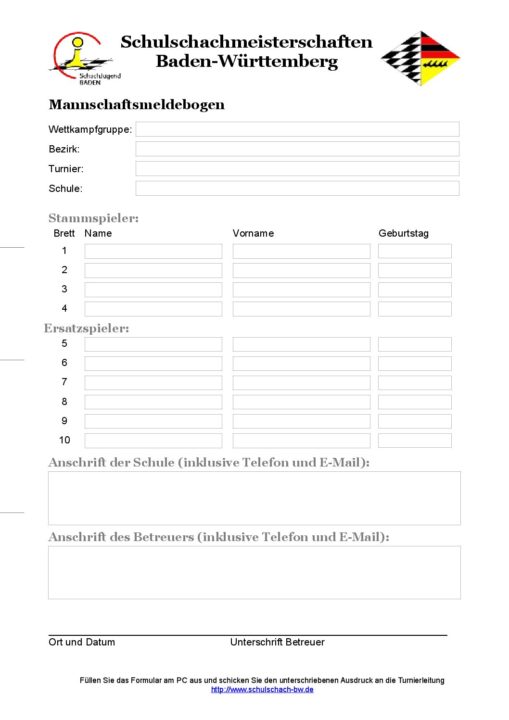 Verpflegung Die ausrichtende Schule bietet Getränke und kleine Snacks zu moderaten Preisen an.